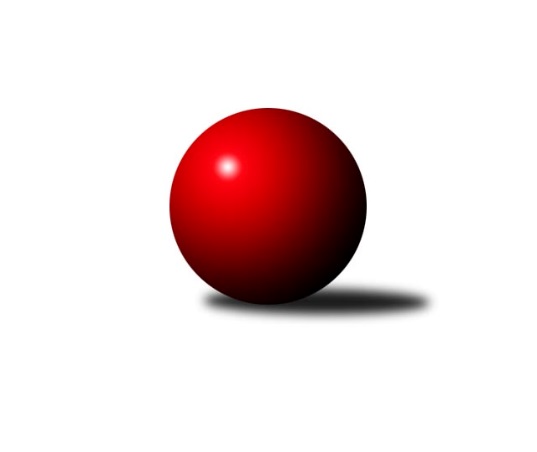 Č.17Ročník 2019/2020	21.2.2020Nejlepšího výkonu v tomto kole: 2661 dosáhlo družstvo: Loko Trutnov CVýchodočeský přebor skupina A 2019/2020Výsledky 17. kolaSouhrnný přehled výsledků:Milovice B	- Poříčí A	12:4	2494:2470		21.2.Březovice A	- Milovice A	6:10	2321:2424		21.2.Nová Paka B	- Loko Trutnov D	16:0	2637:2267		21.2.Loko Trutnov C	- Vrchlabí C	14:2	2661:2493		21.2.Dvůr Kr. B	- Josefov A	6:10	2332:2532		21.2.Hořice C	- Jičín C	12:4	2612:2549		21.2.Tabulka družstev:	1.	Loko Trutnov C	17	14	0	3	185 : 87 	 	 2511	28	2.	Hořice C	16	12	0	4	166 : 90 	 	 2454	24	3.	Josefov A	17	11	0	6	147 : 125 	 	 2467	22	4.	Milovice A	16	10	0	6	152 : 104 	 	 2474	20	5.	Poříčí A	17	9	0	8	142 : 130 	 	 2458	18	6.	Milovice B	17	8	1	8	142 : 130 	 	 2415	17	7.	Vrchlabí C	17	8	1	8	135 : 137 	 	 2420	17	8.	Nová Paka B	17	8	0	9	140 : 132 	 	 2426	16	9.	Jičín C	17	8	0	9	136 : 136 	 	 2463	16	10.	Březovice A	17	7	0	10	135 : 137 	 	 2405	14	11.	Dvůr Kr. B	17	4	0	13	90 : 182 	 	 2368	8	12.	Loko Trutnov D	17	1	0	16	46 : 226 	 	 2308	2Podrobné výsledky kola:	 Milovice B	2494	12:4	2470	Poříčí A	Marek Ondráček	 	 207 	 216 		423 	 2:0 	 401 	 	202 	 199		Jan Gábriš	Zdeněk Macnar	 	 198 	 209 		407 	 2:0 	 404 	 	197 	 207		Jakub Petráček	Liboslav Janák	 	 225 	 191 		416 	 0:2 	 423 	 	186 	 237		Milan Lauber	Martin Včeliš	 	 206 	 217 		423 	 0:2 	 444 	 	240 	 204		Miroslav Kužel	Miroslav Šanda	 	 197 	 218 		415 	 2:0 	 413 	 	222 	 191		Daniel Havrda	Lukáš Kostka	 	 191 	 219 		410 	 2:0 	 385 	 	199 	 186		Lubomír Šimonkarozhodčí: Liboslav JanákNejlepší výkon utkání: 444 - Miroslav Kužel	 Březovice A	2321	6:10	2424	Milovice A	Vratislav Nekvapil	 	 201 	 175 		376 	 0:2 	 412 	 	211 	 201		David Jaroš	Zbyněk Fikar	 	 190 	 180 		370 	 2:0 	 353 	 	175 	 178		Miroslav Včeliš	Jaromír Písecký	 	 189 	 180 		369 	 0:2 	 447 	 	230 	 217		Václav Souček	Petr Slavík	 	 202 	 183 		385 	 0:2 	 401 	 	199 	 202		Jarmil Nosek	Vratislav Fikar	 	 215 	 190 		405 	 2:0 	 404 	 	199 	 205		Vlastimil Hruška	Jiří Hakl	 	 201 	 215 		416 	 2:0 	 407 	 	198 	 209		Pavel Jarošrozhodčí: Petr SlavíkNejlepší výkon utkání: 447 - Václav Souček	 Nová Paka B	2637	16:0	2267	Loko Trutnov D	Jiří Kout	 	 210 	 222 		432 	 2:0 	 373 	 	167 	 206		Jiří Procházka	Antonín Vydra	 	 244 	 263 		507 	 2:0 	 368 	 	192 	 176		Pavel Šaradin	Lenka Havlínová	 	 201 	 227 		428 	 2:0 	 378 	 	201 	 177		Josef Doležal	Pavel Beyr	 	 200 	 219 		419 	 2:0 	 406 	 	201 	 205		Tomáš Fejfar	Jaroslav Fajfer	 	 206 	 216 		422 	 2:0 	 394 	 	200 	 194		Jiří Škoda	Bohuslav Bajer	 	 211 	 218 		429 	 2:0 	 348 	 	174 	 174		Vladimír Pavlíkrozhodčí: Nejlepší výkon utkání: 507 - Antonín Vydra	 Loko Trutnov C	2661	14:2	2493	Vrchlabí C	Karel Slavík	 	 240 	 225 		465 	 2:0 	 444 	 	244 	 200		Zdeněk Maršík	Petr Kotek	 	 208 	 206 		414 	 2:0 	 342 	 	175 	 167		Josef Glos *1	Václava Krulišová	 	 213 	 242 		455 	 2:0 	 414 	 	202 	 212		Renata Šimůnková	Václav Kukla	 	 221 	 221 		442 	 2:0 	 432 	 	209 	 223		Josef Rychtář	Zdeněk Navrátil *2	 	 176 	 225 		401 	 0:2 	 425 	 	197 	 228		Jaroslav Lux	Martin Khol	 	 250 	 234 		484 	 2:0 	 436 	 	202 	 234		Eva Fajstavrovározhodčí: Milan Kačerstřídání: *1 od 32. hodu Petr Kynčl, *2 od 51. hodu Antonín SuchardaNejlepší výkon utkání: 484 - Martin Khol	 Dvůr Kr. B	2332	6:10	2532	Josefov A	Michal Sirový	 	 214 	 217 		431 	 2:0 	 399 	 	188 	 211		Roman Kašpar	Martin Kozlovský	 	 213 	 205 		418 	 2:0 	 375 	 	214 	 161		Milan Všetečka	Oldřich Kaděra	 	 176 	 192 		368 	 0:2 	 425 	 	226 	 199		Lukáš Ludvík	Ladislav Malý	 	 172 	 161 		333 	 0:2 	 471 	 	211 	 260		Jakub Hrycík	Kateřina Šmídová	 	 216 	 220 		436 	 2:0 	 410 	 	202 	 208		Jiří Rücker	Martin Šnytr	 	 179 	 167 		346 	 0:2 	 452 	 	220 	 232		Petr Hrycíkrozhodčí: Kateřina ŠmídováNejlepší výkon utkání: 471 - Jakub Hrycík	 Hořice C	2612	12:4	2549	Jičín C	Kryštof Košťál	 	 197 	 229 		426 	 0:2 	 442 	 	217 	 225		Zbyněk Hercík	Ondřej Duchoň	 	 205 	 205 		410 	 0:2 	 427 	 	225 	 202		Jiří Brumlich	Jindřich Novotný	 	 213 	 224 		437 	 2:0 	 421 	 	213 	 208		František Čermák	Adam Balihar	 	 216 	 249 		465 	 2:0 	 444 	 	215 	 229		Marie Kolářová	Karel Košťál	 	 214 	 236 		450 	 2:0 	 408 	 	233 	 175		Agaton Plaňanský st.	Ondřej Košťál	 	 227 	 197 		424 	 2:0 	 407 	 	189 	 218		Jiří Čapekrozhodčí: Jindřich NovotnýNejlepší výkon utkání: 465 - Adam BaliharPořadí jednotlivců:	jméno hráče	družstvo	celkem	plné	dorážka	chyby	poměr kuž.	Maximum	1.	Miroslav Kužel 	Poříčí A	441.61	301.5	140.1	4.1	6/8	(491)	2.	Antonín Vydra 	Nová Paka B	440.57	301.3	139.2	4.4	7/8	(507)	3.	Vlastimil Hruška 	Milovice A	438.10	296.8	141.3	3.4	6/8	(481)	4.	Martin Khol 	Loko Trutnov C	433.19	298.0	135.2	4.3	6/7	(484)	5.	Jakub Hrycík 	Josefov A	430.39	296.2	134.2	6.6	10/10	(471)	6.	Petr Hrycík 	Josefov A	428.91	297.4	131.5	5.9	9/10	(463)	7.	Václav Souček 	Milovice A	427.30	291.2	136.1	4.2	7/8	(473)	8.	Karel Slavík 	Loko Trutnov C	427.27	297.7	129.5	5.2	7/7	(470)	9.	Lukáš Ludvík 	Josefov A	426.17	291.3	134.8	5.9	8/10	(470)	10.	Petr Kotek 	Loko Trutnov C	424.74	296.7	128.0	7.3	7/7	(478)	11.	Jiří Brumlich 	Jičín C	422.36	289.8	132.6	7.6	7/9	(474)	12.	Martin Včeliš 	Milovice B	422.22	288.1	134.2	6.8	6/8	(469)	13.	Jiří Rücker 	Josefov A	421.24	293.1	128.1	6.1	10/10	(456)	14.	Jan Roza 	Poříčí A	420.22	298.1	122.1	8.9	8/8	(460)	15.	Martin Kozlovský 	Dvůr Kr. B	418.67	294.7	124.0	9.3	8/8	(471)	16.	Jan Gábriš 	Poříčí A	417.95	293.7	124.3	8.0	8/8	(456)	17.	Jaroslav Fajfer 	Nová Paka B	417.74	293.6	124.1	8.3	8/8	(448)	18.	Marie Kolářová 	Jičín C	417.33	291.1	126.2	5.9	9/9	(470)	19.	Karel Košťál 	Hořice C	416.81	293.4	123.5	7.8	8/8	(458)	20.	Miroslav Šanda 	Milovice B	416.47	296.4	120.1	7.0	6/8	(449)	21.	David Jaroš 	Milovice A	416.45	285.9	130.5	8.4	8/8	(456)	22.	Josef Rychtář 	Vrchlabí C	415.79	289.6	126.2	7.3	8/8	(467)	23.	Václava Krulišová 	Loko Trutnov C	415.75	292.7	123.1	7.4	6/7	(458)	24.	Pavel Jaroš 	Milovice A	415.43	291.1	124.3	7.9	7/8	(512)	25.	Ladislav Křivka 	Jičín C	415.34	290.6	124.7	7.8	8/9	(465)	26.	Vratislav Fikar 	Březovice A	413.71	288.8	124.9	7.7	9/9	(457)	27.	Václav Kukla 	Loko Trutnov C	412.19	286.9	125.3	8.8	7/7	(471)	28.	Lukáš Kostka 	Milovice B	411.65	289.5	122.2	8.5	8/8	(444)	29.	Bohuslav Bajer 	Nová Paka B	411.36	286.3	125.0	7.0	7/8	(461)	30.	Michal Sirový 	Dvůr Kr. B	410.16	288.2	122.0	7.8	8/8	(458)	31.	František Jankto 	Loko Trutnov C	409.58	286.9	122.7	8.5	5/7	(472)	32.	Nela Bagová 	Hořice C	408.06	282.6	125.4	9.2	6/8	(452)	33.	Kateřina Šmídová 	Dvůr Kr. B	407.65	288.7	118.9	9.1	6/8	(449)	34.	Vladimír Řeháček 	Jičín C	407.55	283.3	124.2	10.3	7/9	(438)	35.	Jaroslav Weihrauch 	Nová Paka B	407.52	293.0	114.5	9.9	7/8	(455)	36.	Ondřej Duchoň 	Hořice C	407.16	289.6	117.6	8.5	7/8	(449)	37.	Adam Balihar 	Hořice C	406.30	287.3	119.0	9.0	8/8	(465)	38.	Vladimír Šťastník 	Vrchlabí C	404.90	285.1	119.8	8.9	7/8	(454)	39.	Jiří Hakl 	Březovice A	404.63	278.8	125.9	7.4	9/9	(437)	40.	Eva Fajstavrová 	Vrchlabí C	403.90	281.9	122.0	7.3	7/8	(475)	41.	František Junek 	Milovice B	403.26	280.1	123.2	9.2	7/8	(450)	42.	Jarmil Nosek 	Milovice A	403.20	284.8	118.4	8.4	7/8	(474)	43.	Jiří Škoda 	Loko Trutnov D	401.67	284.6	117.1	9.1	8/8	(445)	44.	Daniel Havrda 	Poříčí A	401.49	285.0	116.5	10.8	8/8	(435)	45.	Petr Slavík 	Březovice A	400.67	281.6	119.1	10.5	7/9	(452)	46.	Martina Fejfarová 	Vrchlabí C	399.94	286.1	113.8	9.7	7/8	(455)	47.	Jiří Čapek 	Jičín C	399.60	284.5	115.1	9.5	8/9	(441)	48.	Zdeněk Maršík 	Vrchlabí C	399.33	286.5	112.9	10.0	6/8	(444)	49.	Ondřej Košťál 	Hořice C	398.20	275.7	122.5	10.4	8/8	(442)	50.	Josef Glos 	Vrchlabí C	397.75	283.5	114.3	10.3	6/8	(444)	51.	Marek Ondráček 	Milovice B	397.65	281.5	116.1	9.3	6/8	(450)	52.	Lubomír Šimonka 	Poříčí A	393.88	283.1	110.8	11.9	6/8	(441)	53.	Miroslav Souček 	Milovice A	392.63	273.8	118.9	6.9	6/8	(450)	54.	Tomáš Fejfar 	Loko Trutnov D	391.66	273.8	117.8	8.6	7/8	(446)	55.	Josef Doležal 	Loko Trutnov D	390.77	273.9	116.9	9.3	8/8	(448)	56.	Zdeněk Khol 	Loko Trutnov D	390.25	278.2	112.0	9.2	6/8	(447)	57.	Jaromír Písecký 	Březovice A	390.20	277.3	112.9	10.9	8/9	(426)	58.	Miloš Čížek 	Březovice A	389.17	276.7	112.5	9.8	7/9	(428)	59.	Oldřich Kaděra 	Dvůr Kr. B	387.54	277.0	110.5	10.9	8/8	(413)	60.	Martin Šnytr 	Dvůr Kr. B	387.15	275.3	111.8	12.4	8/8	(431)	61.	Pavel Beyr 	Nová Paka B	386.36	279.9	106.5	13.4	7/8	(443)	62.	Jakub Petráček 	Poříčí A	383.35	273.5	109.9	11.7	6/8	(417)	63.	Milan Všetečka 	Josefov A	383.13	274.4	108.8	13.1	8/10	(428)	64.	Lukáš Rožnovský 	Josefov A	382.29	275.0	107.3	12.2	7/10	(423)	65.	Marek Ondráško 	Loko Trutnov D	381.47	279.8	101.7	12.3	6/8	(449)	66.	Lenka Havlínová 	Nová Paka B	378.58	280.8	97.7	13.0	8/8	(428)	67.	Martina Kramosilová 	Dvůr Kr. B	372.08	266.7	105.4	14.0	8/8	(426)	68.	Pavel Šaradin 	Loko Trutnov D	368.69	261.5	107.2	13.3	6/8	(417)		Pavel Kaan 	Jičín C	470.71	317.6	153.1	4.3	2/9	(484)		Jana Votočková 	Vrchlabí C	438.03	298.0	140.0	4.1	5/8	(476)		Zdeněk Měkota 	Hořice C	435.50	288.5	147.0	1.5	1/8	(461)		Jindřich Novotný 	Hořice C	433.00	297.5	135.5	5.5	2/8	(437)		Petr Vokáč 	Hořice C	425.70	291.4	134.3	5.2	4/8	(483)		Kryštof Košťál 	Hořice C	424.25	292.5	131.8	8.8	4/8	(447)		Tomáš Fuchs 	Milovice A	423.35	292.1	131.3	5.8	4/8	(441)		Milan Lauber 	Poříčí A	423.16	297.8	125.4	6.1	5/8	(450)		Renata Šimůnková 	Vrchlabí C	420.69	295.8	124.9	6.0	4/8	(463)		Jiří Kout 	Nová Paka B	420.17	293.5	126.7	7.7	3/8	(432)		Agaton Plaňanský  st.	Jičín C	418.75	292.5	126.3	8.0	4/9	(432)		Milan Kačer 	Loko Trutnov C	417.00	298.0	119.0	10.0	1/7	(417)		Jaroslav Lux 	Vrchlabí C	416.80	289.8	127.0	7.8	5/8	(451)		Stanislav Oubram 	Březovice A	415.28	279.7	135.6	5.6	5/9	(434)		Martin Fikar 	Březovice A	413.83	293.4	120.4	8.3	5/9	(444)		Antonín Sucharda 	Loko Trutnov C	413.00	291.5	121.5	10.3	2/7	(424)		Vratislav Nekvapil 	Březovice A	411.00	282.5	128.5	6.5	2/9	(446)		Liboslav Janák 	Milovice B	404.50	282.4	122.1	8.3	4/8	(440)		Zdeněk Macnar 	Milovice B	401.75	286.8	115.0	6.8	2/8	(412)		Roman Kašpar 	Josefov A	400.88	280.6	120.3	7.5	6/10	(426)		Jiří Procházka 	Loko Trutnov D	400.88	290.3	110.6	12.9	4/8	(423)		Zdeněk Dymáček 	Hořice C	400.67	276.9	123.8	9.7	5/8	(454)		Zbyněk Hercík 	Jičín C	398.60	288.0	110.6	12.3	5/9	(442)		Miroslav Langr 	Jičín C	398.00	279.5	118.5	10.0	1/9	(402)		Jiří Ryšavý 	Loko Trutnov D	396.50	274.0	122.5	9.5	1/8	(401)		František Čermák 	Jičín C	395.95	277.0	119.0	11.2	5/9	(436)		Martin Pešta 	Nová Paka B	390.00	281.3	108.7	12.4	3/8	(414)		Miroslav Včeliš 	Milovice A	387.47	278.8	108.6	10.6	5/8	(453)		Ondra Kolář 	Milovice B	384.97	274.7	110.3	10.2	5/8	(447)		Zdeněk Navrátil 	Loko Trutnov C	383.00	274.0	109.0	9.5	2/7	(396)		Václav Neruda 	Dvůr Kr. B	379.00	283.0	96.0	12.0	1/8	(379)		Lukáš Petráček 	Poříčí A	377.00	294.0	83.0	19.0	1/8	(377)		Filip Mertlík 	Milovice B	374.17	260.8	113.3	11.3	3/8	(404)		Jakub Pokora 	Milovice B	373.00	285.0	88.0	14.0	2/8	(385)		Martin Šnytr 	Dvůr Kr. B	372.50	281.5	91.0	12.0	2/8	(397)		Kan Krejcar 	Loko Trutnov D	371.75	270.0	101.8	13.0	4/8	(388)		Zbyněk Fikar 	Březovice A	369.87	272.3	97.6	15.9	5/9	(421)		Ladislav Lelek 	Josefov A	369.00	277.0	92.0	12.0	1/10	(369)		Bartoloměj Vlášek 	Hořice C	364.00	257.0	107.0	11.0	1/8	(364)		Ladislav Malý 	Dvůr Kr. B	363.75	262.5	101.3	13.0	2/8	(398)		Pavel Řehák 	Josefov A	359.17	256.0	103.2	10.5	2/10	(395)		Petr Kynčl 	Vrchlabí C	355.00	259.5	95.5	11.5	2/8	(378)		Jakub Soviar 	Nová Paka B	350.00	251.0	99.0	15.0	1/8	(350)		Vladimír Pavlík 	Loko Trutnov D	340.67	249.0	91.7	15.8	3/8	(375)		Jan Slovík 	Loko Trutnov D	333.67	247.7	86.0	19.0	1/8	(349)		Jan Šrotýř 	Jičín C	331.00	250.0	81.0	16.0	1/9	(331)Sportovně technické informace:Starty náhradníků:registrační číslo	jméno a příjmení 	datum startu 	družstvo	číslo startu
Hráči dopsaní na soupisku:registrační číslo	jméno a příjmení 	datum startu 	družstvo	Program dalšího kola:18. kolo27.2.2020	čt	18:00	Jičín C - Nová Paka B	28.2.2020	pá	17:00	Vrchlabí C - Hořice C	28.2.2020	pá	17:00	Poříčí A - Loko Trutnov C	28.2.2020	pá	17:00	Josefov A - Milovice B	28.2.2020	pá	17:00	Loko Trutnov D - Březovice A	28.2.2020	pá	17:00	Milovice A - Dvůr Kr. B	1.3.2020	ne	0:00	Hořice C - Milovice A (dohrávka z 15. kola)	Nejlepší šestka kola - absolutněNejlepší šestka kola - absolutněNejlepší šestka kola - absolutněNejlepší šestka kola - absolutněNejlepší šestka kola - dle průměru kuželenNejlepší šestka kola - dle průměru kuželenNejlepší šestka kola - dle průměru kuželenNejlepší šestka kola - dle průměru kuželenNejlepší šestka kola - dle průměru kuželenPočetJménoNázev týmuVýkonPočetJménoNázev týmuPrůměr (%)Výkon6xAntonín VydraN. Paka5076xAntonín VydraN. Paka122.825073xMartin KholTrutnov C4841xMartin KholTrutnov C114.994842xJakub HrycíkJosefov A4714xJakub HrycíkJosefov A114.84715xKarel SlavíkTrutnov C4654xVáclav SoučekMilovice A114.124472xAdam BaliharHořice C4651xAdam BaliharHořice C111.254652xVáclava KrulišováTrutnov C4554xKarel SlavíkTrutnov C110.48465